SEMANA DEL 25 DE OCTUBRE AL 29 DE OCTUBRE DE 2021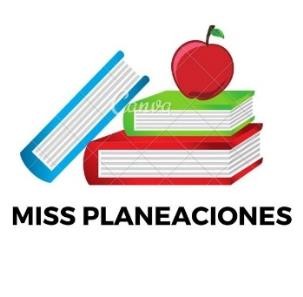 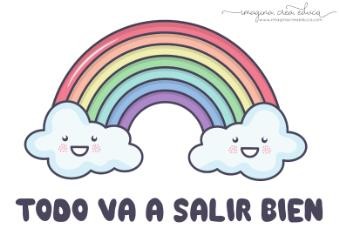 PLAN DE TRABAJOESCUELA PRIMARIA:  	 CUARTO GRADOMAESTRO (A) :  	Modalidad: ( ) presencial ( )virtualMISS PLANEACIONES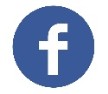 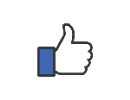 Si te gustan nuestras planeaciones regálanos un like en nuestra página de Facebook. https://www.facebook.com/Miss-Planeaciones-100780128994508/ASIGNATURAAPRENDIZAJE ESPERADOACTIVIDADESIndicaciones del maestro según lanueva modalidadL U N E SFormación Cívica y ÉticaValora que es una persona con dignidad, que ejerce sus derechos y promueve el respetoy aprecio a la identidad, la dignidad y los derechos de lasdemás personas.En el cuaderno responde como defenderías tus derechos en las siguientes situaciones:No les permiten participar en un concurso escolar, un juego o una competencia deportiva solo por ser niñas o niños.Les prohíben utilizar la biblioteca de la comunidad, argumentando que maltratan los libros.Le piden apoyo a una autoridad de la escuela para que los compañeros no se burlen de ustedes, pero nadie interviene para resolver la situación.Lee y analiza la página 23 y 24 de tu libro de formación.L U N E SEducación Socioemocion alAnaliza y dialoga sobre necesidades de su entorno inmediato que pueden mejorar.Analiza una necesidad que consideres haya en tu comunidad y crea una solución en la que tu pudieras ayudar a mejorarlo.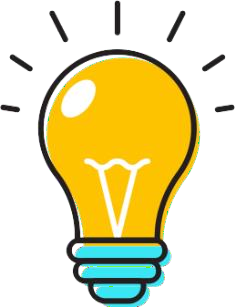 Ciencias NaturalesValora las vacunas como aportes de la ciencia y del desarrollo técnico para prevenir enfermedades, así como de la Cartilla Nacional de Salud para dar seguimiento a su estado de saludTranscribe la siguiente información a tu cuaderno.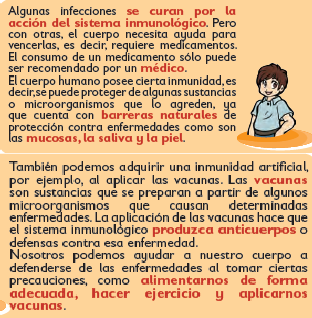 Vida saludableValora sus logros para afrontar nuevos retos en el juego y la actividad física.Escribe en una lista las actividades físicas que realizas durante la semana y dibuja tu favorita.¿Qué deporte te gustaría aprender y sientes que no eres tan bueno?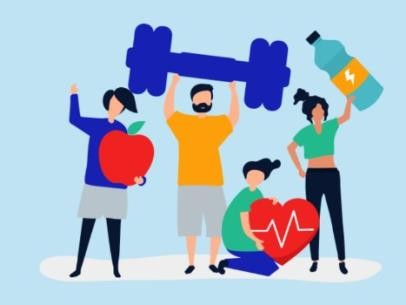 ASIGNATURAAPRENDIZAJE ESPERADOACTIVIDADESIndicacione s del maestro según la nuevamodalidadM A RTHistoriaDistingue las características y reconoce los aportes de las culturas mesoamericanas ysu relación con la naturaleza.Responde las siguientes preguntas en tu cuaderno:¿En qué parte habitaron los olmecas?¿En qué tiempos se desarrolló la civilización olmeca?¿Qué actividades realizaban los olmecas?E S¿Por qué se piensa que desapareció la cultura olmeca?Lee las páginas 44 y 45 de tu libro de historia.E SMatemáticasResolución de sumas o restas de números decimales en el contexto del dinero. Análisis de expresiones equivalentes.Resuelve la siguiente actividad en tu cuaderno: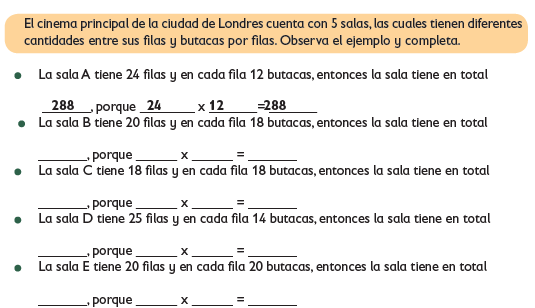 Realiza la actividad de la página 30 de tu libro de matemáticas.E SLengua maternaObserva el siguiente formulario y escribe dentro de los recuadros que función tiene cada elemento señalado.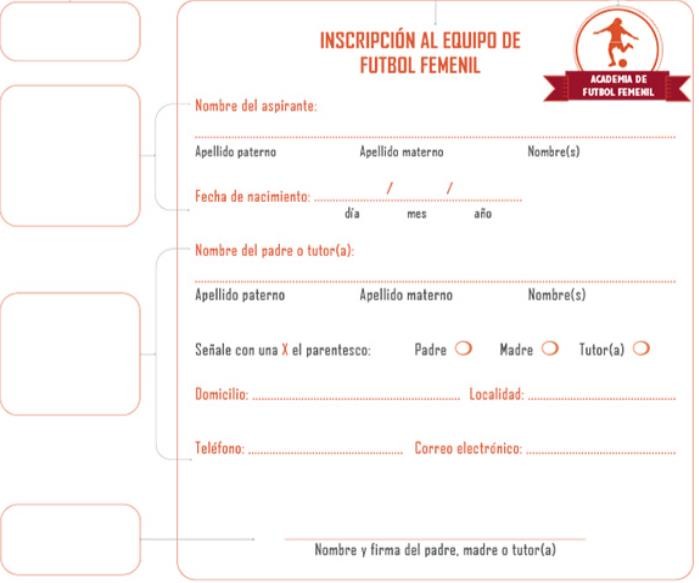 Realiza la pagina 34 y 35 del libro de español.GeografíaReconoce la distribución de las principales formas del relieve, volcanes y regiones sísmicas de MéxicoInvestiga y responde en tu cuaderno:¿Qué es una región sísmica?¿Cuáles son las regiones sísmicas de México?Dibuja el mapa de México y marca con un color rojo las regiones sísmicas.Lee y analiza la pagina 46, 47 del libro de geografía.ASIGNATURAAPRENDIZAJE ESPERADOACTIVIDADESIndicacione s del maestro según la nuevamodalidadM I É R C O L E SMatemáticasExploración de distintos significados de la multiplicación (relación proporcional entre medidas, producto de medidas, combinatoria) y desarrollo de procedimientos para el cálculomental o escritoResuelve los siguientes problemas en tu cuaderno: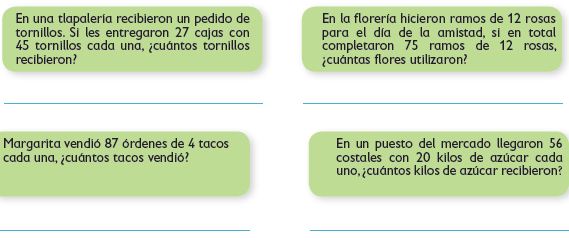 M I É R C O L E SCiencias NaturalesValora las vacunas como aportes de la ciencia y del desarrollo técnico para prevenir enfermedades, así como de la Cartilla Nacional de Salud para darseguimiento a su estado de salud.Investiga y responde en tu cuaderno:¿Quién invento la primera vacuna?¿En qué parte del mundo surgieron las vacunas?¿Cuántas vacunas existen actualmente?HistoriaDistingue las características y reconoce los aportes de lasResponde las siguientes preguntas en tu cuaderno:¿En qué parte habitaron los mayas?¿En qué tiempos se desarrolló la civilización maya?culturas mesoamericanas y su relación con la naturaleza.¿Qué actividades realizaban los mayas?¿Por qué se piensa que desapareció la cultura maya?Lee la pagina 46, 47 y 48 de tu libro de historia.Lengua maternaRealiza una ficha de préstamo para la biblioteca escolar.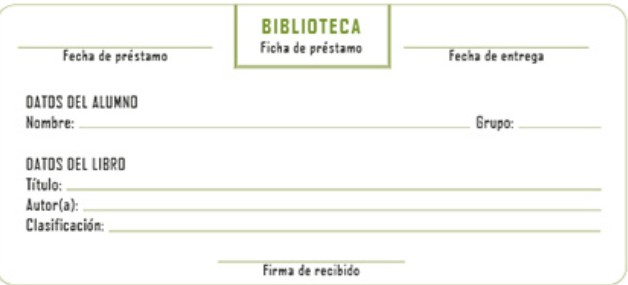 Realiza la pagina 38 de tu libro de español.ASIGNATURAAPRENDIZAJE ESPERADOACTIVIDADESIndicacione s del maestro según la nuevamodalidadJ U E V E SGeografíaDistingue la distribución de los principales ríos, lagos, lagunas, golfos, mares y océanos en México.Investiga y responde las siguientes preguntas:¿Qué nombre recibe la corriente de agua dulce que fluye con continuidad?¿Qué nombre recibe la parte final de un río?¿Qué nombre recibe el recorrido que hace un río?¿Qué nombre recibe la cantidad de agua que lleva un río?Lee y analiza las páginas 52, 53 y 54 de tu libro de geografía.J U E V E SMatemáticasExploración dedistintos significados de laCompleta el siguiente diagrama en tu cuaderno:multiplicación (relación proporcional entre medidas, producto de medidas, combinatoria) y desarrollo de procedimientos para el cálculo mental o escrito.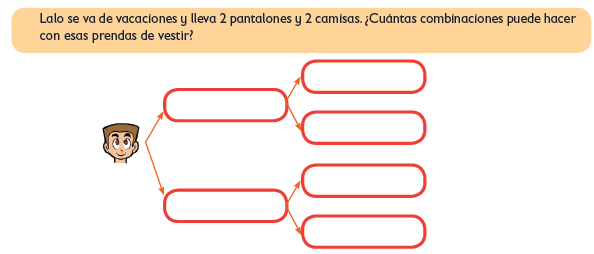 Lalo puede hacer	combinaciones de vestuario.Realiza la actividad de la página 31 de tu libro de matemáticas.Lengua maternaRealiza la siguiente sopa de letras donde encontraras nombres de formularios escondidos en las letras.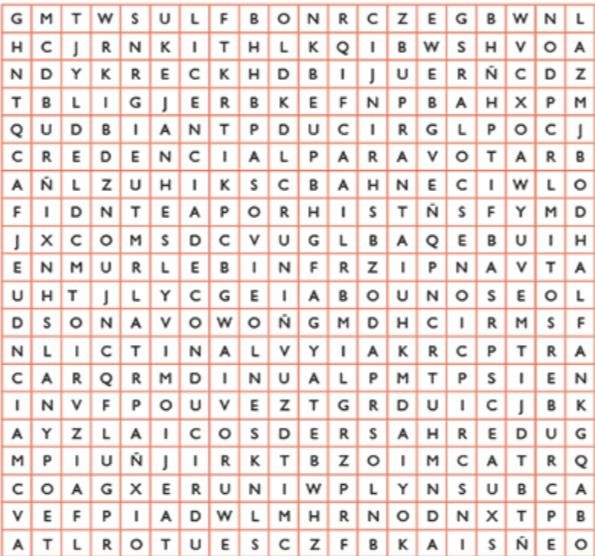 Palabras escondidas:Inscripción para votar Licencia de conducir Red socialCredencial para votar pasaporteRealiza la pagina 38 del libro de español.ASIGNATURAAPRENDIZAJE ESPERADOACTIVIDADESIndicacione s del maestro según la nuevamodalidadV I E R N E SMatemáticasNotación desarrollada de números naturales y decimales. Valor posicional de las cifras de un número.Resuelve los siguientes problemas en el cuaderno:¿Cuántas combinaciones se pueden hacer con cuatro pantalones y cinco camisas?Para el uniforme de un equipo de futbol se pueden escoger entre cuatro playeras diferentes y seis pantalones cortos. ¿Cuántas combinaciones se pueden formar?Un grupo de 14 mujeres y 16 hombres formará parejas de trabajo, ¿cuántas parejas se pueden formar?En una escuela de arte puedes tomar dos clases por el mismo costo. Si hay clases de danza, pintura y escultura para combinarse con instrumentos musicales: piano,guitarra y violín, ¿cuántas combinaciones se pueden realizar?V I E R N E SEducación socioemocionalExpresa su punto de vista, y considera el de los demás para mejorar su entorno.Investiga y escribe en tu cuaderno:¿Qué es la libertad de expresión?¿Qué es la libertad de pensamiento?Vida SaludableRealiza actividades físicas de manera cotidiana, con la intención de sentirse bien y cuidar su salud.Responde las siguientes preguntas:¿Los miembros de tu hogar hacen ejercicio físico?¿Sabías que hacer ejercicio ayuda para mejorar tu salud? ¿Por qué?Haz un pequeño dibujo donde invites a hacer actividades físicas a las personas para mejorar su salud.